Протокол № 30заседания членов Совета саморегулируемой организации «Союз дорожно-транспортных строителей «СОЮЗДОРСТРОЙ»г. Москва                                                                             21 ноября 2016 годаФорма проведения: очнаяПрисутствовали члены Совета: Кошкин Альберт Александрович – Президент ОАО «Сибмост», Хвоинский Леонид Адамович – генеральный директор «СОЮЗДОРСТРОЙ», Андреев Алексей Владимирович – генеральный директор ОАО «ДСК «АВТОБАН», Нечаев Александр Федорович – Председатель Совета директоров ООО «Севзапдорстрой», Рощин Игорь Валентинович – Первый заместитель генерального директора ОАО «Дорисс», Любимов Игорь Юрьевич – генеральный директор ООО «СК «Самори», Лилейкин Виктор Васильевич – генеральный директор ЗАО «Союз-Лес», Данилин Алексей Валерьевич – Исполнительный директор ООО «Магма 1», Вагнер Яков Александрович – Генеральный директор ООО «Стройсервис», Абрамов Валерий Вячеславович – генеральный директор ЗАО «ВАД», Власов Владимир Николаевич – генеральный директор ПАО «МОСТОТРЕСТ».Повестка дня:Рассмотрение вопроса о переоформлении Свидетельства о допуске организациям – членам Союза: АО «ПК Автодороги», ООО «Строительная компания Сибирь», в связи со сменой наименования саморегулируемой организации Некоммерческое партнерство «Межрегиональное объединение дорожников «СОЮЗДОРСТРОЙ» в саморегулируемую организацию «Союз дорожно-транспортных строителей «СОЮЗДОРСТРОЙ» (Протокол Общего собрания №3 от 05.08.2016г.).Рассмотрение заявления об отказе от особо опасных и технически сложных объектов, объектов использования атомной энергии члена СРО «СОЮЗДОРСТРОЙ» ОАО «Московское областное объединение по ремонту и строительству городских дорог» и внесение изменений в Свидетельство о допуске к видам работ, которые оказывают влияние на безопасность объектов капитального строительства, согласно Перечня видов работ, утвержденного Приказом №624 Минрегионразвития России от 30.12.2009г.Рассмотрение  заявления  члена  СРО «СОЮЗДОРСТРОЙ»  ЗАО «ИПС» о внесении изменений в Свидетельство о допуске к видам работ, которые оказывают влияние на безопасность объектов капитального строительства (кроме особо опасных и технически сложных объектов, объектов использования атомной энергии), согласно Перечня видов работ, утвержденного Приказом № 624 Минрегионразвития России от 30.12.2009 г.Рассмотрение вопроса о перечислении денежных средств, внесенных ранее ООО «СтройДорСервис», ООО «Нарт», ООО «Зеленый Град», АО «Мостоотряд-99» и ГУП СК «Александровское ДРСУ».Рассмотрение заявления ООО «СП Минскметрострой» о приеме  в члены саморегулируемой организации «Союз дорожно-транспортных строителей  «СОЮЗДОРСТРОЙ».Разное.По первому вопросу: выступил генеральный директор СРО «СОЮЗДОРСТРОЙ» Хвоинский Л.А.. Прошу Вас рассмотреть вопрос о переоформлении и выдаче Свидетельства о допуске к видам работ, которые оказывают влияние на безопасность объектов капитального строительства согласно перечня, утвержденного Приказом № 624 Минрегионразвития России от 30.12.2009 г. организациям – членам Союза АО Производственная компания «Автодорстрой», ООО «Строительная компания Сибирь» в связи со сменой наименования саморегулируемой организации Некоммерческое партнерство «Межрегиональное объединение дорожников «СОЮЗДОРСТРОЙ» в саморегулируемую организацию «Союз дорожно-транспортных строителей «СОЮЗДОРСТРОЙ».Решили: Переоформить и выдать Свидетельство о допуске к видам работ, которые оказывают влияние на безопасность объектов капитального строительства согласно перечня, утвержденного Приказом № 624 Минрегионразвития России от 30.12.2009 г. организациям – членам СРО «СОЮЗДОРСТРОЙ»: АО Производственная компания «Автодорстрой», ООО «Строительная компания Сибирь».Голосовали:За – 11 голосов, против – нет, воздержался – нет.По второму вопросу: выступил генеральный директор СРО «СОЮЗДОРСТРОЙ Хвоинский Л.А. – в соответствии с поданным заявлением, предлагаю внести изменение в Свидетельство о допуске к работам, которые оказывают влияние на безопасность объектов капитального строительства, согласно Перечня видов работ, утвержденного Приказом № 624 Минрегионразвития России от 30.12.09 г. следующей организации – члену Союза: ЗАО «Московское областное объединение по ремонту и строительству городских дорог».Решили: Внести изменение в Свидетельство о допуске к работам, которые оказывают влияние на безопасность объектов капитального строительства, согласно Перечня видов работ, утвержденного Приказом № 624 Минрегионразвития России от 30.12.09 г. следующей организации - члену СРО «СОЮЗДОРСТРОЙ»:   ОАО «Московское областное объединение по ремонту и строительству городских дорог».Голосовали:За – 11 голосов, против – нет, воздержался – нет.По третьему  вопросу: выступил заместитель генерального директора СРО «СОЮЗДОРСТРОЙ» Суханов П.Л. – в соответствии с поданным заявлением, предлагаю внести изменения в Свидетельства о допуске к работам, которые оказывают влияние на безопасность объектов капитального строительства (кроме особо опасных и технически сложных объектов, объектов использования атомной энергии) согласно Перечня видов работ, утвержденного Приказом № 624 Минрегионразвития России от  г. организации – члену Союза:  ЗАО «ИПС».Решили: Внести изменения в Свидетельства о допуске к работам, которые оказывают влияние на безопасность объектов капитального строительства (кроме особо опасных и технически сложных объектов, объектов использования атомной энергии), согласно Перечня видов работ, утвержденного Приказом № 624 Минрегионразвития России от 30.12.09 г. следующей организации - члену СРО «СОЮЗДОРСТРОЙ»: ЗАО «ИПС».Голосовали:За – 11 голосов, против – нет, воздержался – нет.По четвертому вопросу: слово имеет генеральный директор СРО «СОЮЗДОРСТРОЙ» Хвоинский Леонид Адамович. Уважаемые члены Совета! В адрес нашей организации:- поступило заявление от ООО «СтройДорСервис» о перечислении в соответствии с частью 13 статьи 3.3 Федерального закона № 191-ФЗ от 29.12.2004 г. «О введении в действие Градостроительного кодекса Российской Федерации" денежных средств в размере 2 000 000 (два миллиона) рублей, внесенных ранее ООО «СтройДорСервис» в компенсационный фонд СРО «СОЮЗДОРСТРОЙ» на расчетный счет Ассоциации саморегулируемая организация «Содействие развитию стройкомплекса Дальнего Востока»  по прилагаемым реквизитам. Задолженности по уплате членских взносов не имеет.- поступило заявление от ООО «Зеленый Град» о перечислении в соответствии с частью 13 статьи 3.3 Федерального закона № 191-ФЗ от 29.12.2004 г. «О введении в действие Градостроительного кодекса Российской Федерации" денежных средств в размере 1 000 000 (одного миллиона) рублей, внесенных ранее ООО «Зеленый Град» в компенсационный фонд СРО «СОЮЗДОРСТРОЙ» на расчетный счет Ассоциации «Лига строительных организаций»  по прилагаемым реквизитам. Задолженности по уплате членских взносов не имеет.- поступило заявление от ООО «Нарт» о перечислении в соответствии с частью 13 статьи 3.3 Федерального закона № 191-ФЗ от 29.12.2004 г. «О введении в действие Градостроительного кодекса Российской Федерации" денежных средств в размере 3 000 000 (миллиона) рублей, внесенных ранее ООО «Нарт» в компенсационный фонд СРО «СОЮЗДОРСТРОЙ» на расчетный счет Ассоциации Межрегиональное отраслевое объединение работодателей «Гильдия строителей Северо-Кавказского федерального округа»  по прилагаемым реквизитам. Задолженности по уплате членских взносов не имеет.- поступило заявление от АО «Мостоотряд-99» о перечислении в соответствии с частью 13 статьи 3.3 Федерального закона № 191-ФЗ от 29.12.2004 г. «О введении в действие Градостроительного кодекса Российской Федерации" денежных средств в размере 3 000 000 (миллиона) рублей, внесенных ранее АО «Мостоотряд-99» в компенсационный фонд СРО «СОЮЗДОРСТРОЙ» на расчетный счет Ассоциации Межрегиональное отраслевое объединение работодателей «Гильдия строителей Северо-Кавказского федерального округа»  по прилагаемым реквизитам. Задолженности по уплате членских взносов не имеет.- поступило заявление от ГУП СК «Александровское ДРСУ» о перечислении в соответствии с частью 13 статьи 3.3 Федерального закона № 191-ФЗ от 29.12.2004 г. «О введении в действие Градостроительного кодекса Российской Федерации" денежных средств в размере 1 000 000 (одного миллиона) рублей, внесенных ранее ГУП СК «Александровское ДРСУ» в компенсационный фонд СРО «СОЮЗДОРСТРОЙ» на расчетный счет Ассоциации «Саморегулируемая региональная организация строителей Северного Кавказа» по прилагаемым реквизитам. Задолженности по уплате членских взносов не имеет.Решили: Заявления ООО «СтройДорСервис», ООО «Нарт», ООО «Зеленый Град», АО «Мостоотряд-99» и ГУП СК «Александровское ДРСУ» признать обоснованными и подлежащими удовлетворению. Произвести выплату из компенсационного фонда СРО «СОЮЗДОРСТРОЙ» согласно, указанных выше заявлений, в срок,  установленный действующим законодательством РФ.Голосовали:За – 11 голосов, против – нет, воздержался – нет.По пятому вопросу: слово имеет генеральный директор СРО     «СОЮЗДОРСТРОЙ»  Хвоинский Л.А. - предлагаю принять в члены Союза ООО «СП Минскметрострой» в соответствии со статьей 55.6 Градостроительного кодекса Российской Федерации и частью 13 статьи 6 №372-ФЗ РФ «О внесении изменений в Градостроительный кодекс Российской Федерации и отдельные законодательные акты».Решили: принять в члены Союза ООО «СП Минскметрострой» в соответствии со статьей 55.6 Градостроительного кодекса Российской Федерации и частью 13 статьи 6 №372-ФЗ РФ «О внесении изменений в Градостроительный кодекс Российской Федерации и отдельные законодательные акты».Голосовали:За – 11 голосов, против – нет, воздержался – нет.По шестому вопросу: Слово имеет генеральный директор СРО «СОЮЗДОРСТРОЙ» Хвоинский Леонид Адамович. Уважаемые члены Совета! 	В адрес нашего Союза поступило Представление с просьбой рассмотреть возможность награждения  Васильева Юрия Эммануиловича – генерального директора ООО «МИП «МАДИ-Дорожные технологии» - нагрудным знаком СРО «СОЮЗДОРСТРОЙ» - «За вклад в транспортное строительство» «III» степени.Решили: В соответствии с пунктом 5 Положения о Нагрудном знаке «За вклад в транспортное строительство», - за значительный вклад в развитие транспортной инфраструктуры Российской Федерации, наградить нагрудным знаком СРО «СОЮЗДОРСТРОЙ» - «За вклад в транспортное строительство» 3-й степени Васильева Юрия Эммануиловича – генерального директора ООО «МИП «МАДИ-Дорожные технологии».Голосовали:За – 11 голосов, против – нет, воздержался – нет.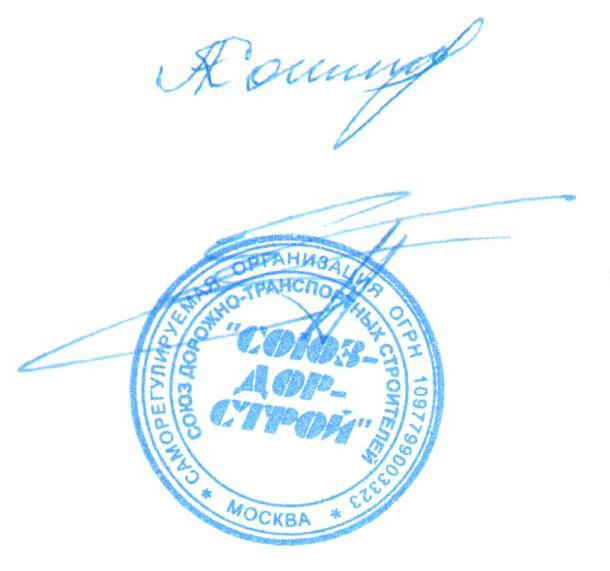 Председатель Совета                                                                   Кошкин А.А.Секретарь Совета                                                                        Суханов П.Л.